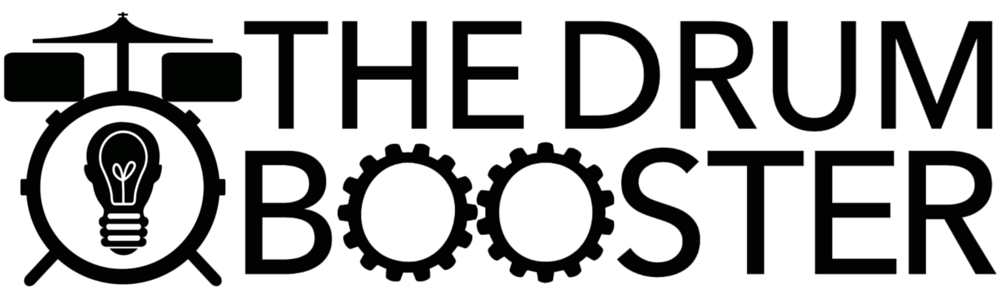 LETTURA RITMICA BASEwww.thedrumbooster.comTitolo/VersioneBpm =Unit -1Check #1Dall’Intero ai 16th50Unit -1Lettura-1Dall’Intero ai 16th & pause di quarto50Unit -2Check #28th+16th, 16th+8th50Unit -2Lettura-28th+16th, 16th+8th50Unit -3Check #3Pausa di 8th50Unit -3Lettura-3Pausa di 8th50Unit -4Check #4Pausa di 16th50Unit -4Lettura-4Pausa di 16th50Unit -5Check #5Il punto e la legatura50Unit -5Lettura-5Il punto e la legatura50Unit -6Check #6La terzina di 8th  e relativa pausa50Unit -6Lettura-6La terzina di 8th  e relativa pausa50Unit -7Check #7La terzina di 16th  e  la Sestina50Unit -7Lettura-7La terzina di 16th  e  la Sestina50Unit -8Check #8I 32nd50Unit -8Lettura-8I 32nd50Unit -9Check #9Quarti e 8th in 12/845Unit -9Lettura-9Quarti e 8th in 12/845Unit -10Check #10I 16th in 12/846Unit -10Lettura-10I 16th in 12/846Unit -11Check #11Le terzine di 16th in 12/846Unit -11Lettura-11Le terzine di 16th in 12/846Unit -12Check #12I 32nd in 12/846Unit -12Lettura-12I 32nd in 12/846